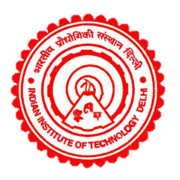 Date of EC Approval:Date of Start of study:Validity of approval: Proposed date of Completion:Period of Continuing Report:Does the study involve recruitment of participants?----	to ------Yes  No If yes, Total number expected……………………	Number Screened: ……………………	Number Enrolled: ………................Number Completed:……....………………...........………………………	Number  on  followup:…………….....….....…………………………….Enrolment status – ongoing / completed/ stoppedReport of DSMB16	Yes  No  NA(d) Any other remark………………………………………………………………………………………………………………........................................…..……....……………......……………………………………………………….….……………………………………………………………………………………………….......…..(e) Have any participants withdrawn from this study since the last approval?	Yes  No  NA If yes, total number withdrawn and reasons: ……………………………………………………………………….....................................……..…………………......……………………………………………………….….……………………………………………………………………………....…………………….…………………......……………………………………………………….….……………………………………………………………………………....…………………….Is the study likely to extend beyond the stated period ?17	Yes   No If yes, please provide reasons for the extension. …………….……………………………………………………………....................................………………………......……………………………………………………….….………………………………………………………………………………………………………..…..………………………………………………………………………….….……………………………………………………….....……………………………………………..………Have there been any amendments in the research protocol/Informed Consent Document (ICD) during the past approval period?If No, skip to item no. 6	Yes  No If yes, date of approval for protocol and ICD :In case of amendments in the research protocol/ICD, was re-consent sought from participants?  Yes  No If yes, when / how: …………………………………………………………………………………...........…………….......................................................…………......……………………………………………………….….……………………………………………………………………………………………………….…….……………………………………………………………….….……………………………………………………….....……………………………………………………..…16In case there is a Data Safety Monitoring Board (DSMB) for the study provide a copy of the report from the DSMB. If not write NA.17Problems encountered since the last continuing review application with respect to implementation of the protocol as cleared by the ECVersion 2.0Is any new information available that changes the benefit - risk analysis of human participants involved in this study?	Yes  No If  yes,  discuss  in  detail:  ………………………………………………………………………………………………………………..….....................................…….…………………......……………………………………………………….….…………………………………………………………………..…………....……………………………………………………………………………………………………….….……………………………………………………….....…………..………………..…………………………Have any ethical concerns occurred during this period?	Yes  No If   yes,   give   details:.……………………………………………………………………………………………………………………..........................................…………………………......……………………………………………………….….……………………………………………………………………….……....……………………………(a)   Have any adverse events been noted since the last review?	Yes  No Describe in brief: …………………………………………………………………………………….......................................…….………………………………....…………………......……………………………………………………….….……………………………………………………………………….……....…………………....…………………......……………………………………………………….….……………………………………………………………………….……....…………………Have any SAE’s occurred  since last review?	Yes  No If yes, number of SAE’s :………………………………...........…….	Type of  SAE’s: …………………..................….…………………..…………....…………………......……………………………………………………….….……………………………………………………………………….……....…………………....…………………......……………………………………………………….….……………………………………………………………………….……....…………………Is the SAE related to the study?	Yes  No Have you reported the SAE to EC? If no, state reasons	Yes  No ....…………………......……………………………………………………….….……………………………………………………………………….……....…………………....…………………......……………………………………………………….….……………………………………………………………………….……....…………………Has there been any protocol deviations/violations that occurred during this period?If yes, number   of deviations …………………………………………………………………………........................................………………….………………Have you reported the deviations to EC? If no, state reasons	Yes  No …………………......……………………………………………………….….………………………………………………….…………………………....……………………………………………………………………………………………………….….…………………………………………….………….....…………………………..……………...…………In case of multicenteric trials, have reports of off-site SAEs been submitted to the EC ?	Yes  No  NA Are there any publications or presentations during this period? If yes give details	Yes  No …………………......……………………………………………………….….………………………………….…………………………………………....……………………………………………………………………………………………………….….………………………………….…………………….....…………………………..…………………………Any other comments:……………………………………………………………….................................................……………………………....……………..………………………………………………………………………………………………………………….………...................................................……………........………Signature of PI: ………………………………………………………….................……………………….......................………………Version 2.0